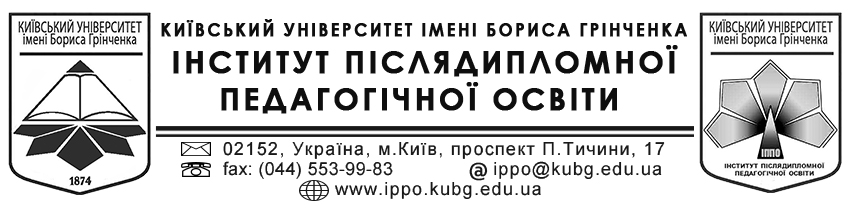 14.06.2016 р. № 197Директорам (завідувачам) науково-методичних центрів управлінь  освітирайонних місті Києві державних адміністрацій, Керівникам загальноосвітніхнавчальних закладів, вчителям інформатикиНаказом Міністерства освіти і науки України від 02.02.2016 № 73 затверджено навчальна програма курсу «Інформатика, 5–9 класи загальноосвітніх навчальних закладів (для учнів, які вивчали інформатику в 2–4 класах)». Своїм змістом ця програма істотно відрізняється від попередньої програми для 5–9 класів і всіх програм для загально освітніх навчальних закладів попередніх 15 років. Замість курсу користувача інформаційних технологій з дружнім інтерфейсом запропоновано програму, у якій майже половину часу в кожному класі виділено на вивчення основ алгоритмізації та програмування, що передбачає істотно вищий рівень мовлення і мислення.Це не є простим поверненням до ідей запровадження інформатики у шкільній освіті наприкінці 80–их років ХХ століття. Замість виключно процедурно орієнтованого програмування маємо наголос на подійно- та об’єктноорієнтоване програмування. Елементи цього подійно- та об’єктноорієнтованого програмування потрібно реалізувати вже з 5-го класу, використовуючи засоби візуального програмування. Але враховуючи зміст програми для 8–9 класів, у яких потрібно буде працювати з засобами розробки програмного забезпечення. ІППО КУ імені Бориса Грінченка планує опублікувати розробки уроків під нові теми на сайті «Київські учнівські олімпіади з інформаційних технологій і вивчення інформатики» за такою адресою: http://kievoit.ippo.kubg.edu.ua. Виклад змісту буде:платформно незалежним або орієнтованим на використання вільно поширюваного програмного забезпечення з відкритим кодом;доступним для учня, який був відсутній на попередніх уроках і не бажає або не може використовувати знання, уміння й навички, які повинен мати;	Нові розробки уроків буде створено протягом роботи курсів підвищення кваліфікації вчителів інформатики у 2016/2017 навчальному році. О.Рудик, тел. 553-65-98,e-mail: rudykob@gmail.comДиректор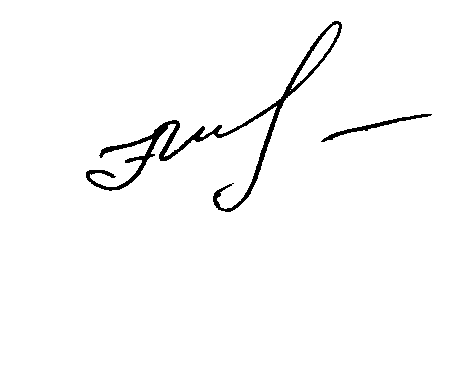 М. Войцехівський